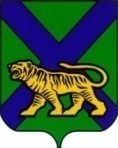 Территориальная ИЗБИРАТЕЛЬНАЯ КОМИССИЯ
Партизанского районА                                                     РЕШЕНИЕОт 10.07.2014                   с. Владимиро-Александровское                        № 300/79-3                                                        Об определении Перечня первичных финансовых документов и иных формах документов, прилагаемых к итоговому финансовому отчету кандидата на должность главы Новицкого сельского поселения Партизанского муниципального района В соответствии с пунктом 7 части 3 статьи 27, частью 17 статьи 66 Избирательного кодекса Приморского края, руководствуясь частью 10 статьи 67 Избирательного кодекса Приморского края территориальная избирательная комиссия Партизанского районаРЕШИЛА:1.Определить Перечень первичных финансовых документов, прилагаемых к итоговому финансовому отчету кандидата на должность главы Новицкого сельского поселения Партизанского муниципального района согласно приложению.2. Утвердить формы:2.1. Итогового финансового документа (форма 1) прилагается.2.2. Описи документов и материалов, прилагаемых к итоговому финансовому отчету кандидата на должность главы Новицкого сельского поселения Партизанского муниципального района (форма 2) прилагается.2.3.Акта приема итогового финансового отчета кандидата на должность главы Новицкого сельского поселения Партизанского муниципального района (форма 3) прилагается.3. Довести настоящее решение до сведения участников избирательного процесса и разместить на официальных сайтах  Избирательной комиссии Приморского края и администрации Партизанского муниципального района.Председатель комиссии                                  		     Ж.А.ЗапорощенкоСекретарь комиссии                                        		     Т.И.МамоноваПереченьпервичных финансовых документов, прилагаемых к итоговомуфинансовому отчету кандидата на должность главы Новицкого сельского поселения Партизанского муниципального района     Выписки филиала Сберегательного банка Российской Федерации, иной кредитной организации со специального избирательного счета соответствующего избирательного фонда;     платежные поручения о перечислении добровольных пожертвований граждан, юридических лиц;     платежные документы на внесение собственных средств избирательного объединения;     платежные документы о возвратах неиспользованных средств соответствующего избирательного фонда;      договоры на выполнение (оказание), работ  (услуг);     счета (счета-фактуры);     накладные на получение товаров;     акты выполненных работ;     расходные и приходные кассовые ордера;     чеки контрольно- кассовых машин.о поступлении и расходовании средств избирательного фонда кандидатаПравильность сведений, указанных в настоящем финансовом отчете подтверждаем, других денежных средств, минуя избирательный фонд, на организацию и проведение избирательной кампании не привлекалось. Опись документов и материалов, прилагаемых к итоговому финансовому отчету кандидата  на  должность главы Новицкого сельского поселения Партизанского муниципального района  Кандидат или уполномоченный представитель                                     ___________________________по финансовым вопросам                                                         (подпись, дата, инициалы, фамилия)                                                                                                                        АКТприема итогового финансового отчета кандидатана должность главы Новицкого сельского поселения Партизанского муниципального районаНастоящий акт составлен о том, что кандидат_____________________________ __________________________________________________________________________                                                ( ФИО кандидата)представил в территориальную избирательную комиссию Партизанского района итоговый финансовый отчет с прилагаемыми к нему финансовыми документами в ___________  папках на __________ листах.При  этом: папка №1 – на _______ листах;                   папка №2 – на _______ листах:                    …Кандидат или уполномоченный представитель                                ___________________________по финансовым вопросам                                                     (подпись, дата, инициалы, фамилия)   Представительизбирательной комиссии                                                    ____________________________                                                                                                                        (подпись, дата, инициалы, фамилия)              Приложение к решению территориальной                избирательной комиссии                Партизанского района               От 10.07.2014  № 300/79-3Форма № 1 утвержденарешением территориальной                избирательной комиссии                Партизанского района                от 10.07.2014  № 300/79-3ИТОГОВЫЙ  ФИНАНСОВЫЙ ОТЧЕТ*                                                                                            (фамилия, имя, отчество кандидата)                                             №                                                                                        (номер специального избирательного счета)Строка финансового отчетаСтрока финансового отчетаШифр строкиСумма, руб.Примечание112341Поступило средств в избирательный фонд, всего**10в том числев том числев том числев том числев том числе1.1Поступило средств в установленном порядке для формирования избирательного фонда                                               (стр. 20= стр. 30+стр.40+стр.50)20из нихиз нихиз нихиз нихиз них1.1.1Собственные средства 301.1.2Добровольные пожертвования гражданина401.1.3Добровольные пожертвования юридического лица501.2Поступило в избирательный фонд денежных средств, подпадающих под действие п. 6 ст. 58 Федерального закона от 12 июня 2002 года  № 67-ФЗ, а также средств, превышающих предельный размер пожертвований и собственных средств                                                  (стр. 60= стр. 70+стр.80+стр.90)60из нихиз нихиз нихиз нихиз них1.2.1Собственные средства 701.2.2Средства гражданина801.2.3Средства юридического лица902Денежные средства, перечисленные в избирательный фонд с указанием их назначения для внесения избирательного залога                                                                                   (стр. 100= стр. 110+стр.120+стр.130)100в том числев том числев том числев том числев том числе2.1Собственные средства 1102.2Добровольные пожертвования гражданина1202.3Добровольные пожертвования юридического лица1303Возвращено денежных средств из избирательного фонда, всего                                                                                 (стр. 140= стр. 150+стр.160+стр.200)140в том числев том числев том числев том числев том числе3.1Перечислено в доход бюджета1503.2Возвращено жертвователям денежных средств, поступивших с нарушением установленного порядка                                   (стр. 160= стр. 170+стр.180+стр.190)160из нихиз нихиз нихиз нихиз них3.2.1Гражданам, которым запрещено осуществлять пожертвования либо не указавшим обязательные сведения в платежном документе1703.2.2Юридическим лицам, которым запрещено осуществлять пожертвования либо не указавшим обязательные сведения в платежном документе1803.2.3Средств, превышающих предельный размер добровольных пожертвований, перечислений собственных средств1903.3Возвращено жертвователям денежных средств, поступивших в установленном порядке2003.3.1Из них денежных средств, перечисленных в фонд с указанием их назначения для внесения избирательного залога2104Израсходовано средств, всего                     (стр. 220= стр. 230+стр.250+стр.280+                                                                         стр. 290+стр.300+стр.310+стр.320+стр.330+стр.340)220в том числев том числев том числев том числев том числе4.1На организацию сбора подписей избирателей2304.1.1Из них на оплату труда лиц, привлекаемых для сбора подписей избирателей2404.2На внесение избирательного залога	(стр.250=стр.260-стр.270)250из нихиз нихиз нихиз нихиз них4.2.1Перечислено средств избирательного залога в избирательную комиссию2604.2.2Возвращено средств избирательного залога из избирательной комиссии2704.3На предвыборную агитацию через организации телерадиовещания2804.4На предвыборную агитацию через редакции периодических печатных изданий2904.5На выпуск и распространение печатных и иных агитационных материалов3004.6На проведение публичных массовых мероприятий3104.7На оплату работ (услуг) информационного и консультационного характера3204.8На оплату других работ (услуг), выполненных (оказанных) юридическими лицами или гражданами РФ по договорам3304.9На оплату иных расходов, непосредственно связанных с проведением избирательной кампании3405Распределено неизрасходованного остатка средств фонда 3506Остаток средств фонда на дату сдачи отчета (заверяется банковской справкой)	(стр.380=стр.10-стр.140-стр.220-стр.350)360Кандидат ____________________________(подпись, дата) (инициалы, фамилия)Представитель
 избирательной комиссии  (подпись, дата) (инициалы, фамилия)                  Форма № 2  утверждена                  решением территориальной                   избирательной комиссии                  Партизанского района                  от 10.07.2014  № 300/79-3№ п/пНаименованиеДата документаКоличество листов документаПримечание12345                       Форма № 3  утверждена                     решением территориальной                     избирательной комиссии                     Партизанского района                     от  10 .07.2014  № 300 /79-3